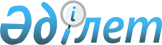 Об установлении ставок платы за загрязнение окружающей среды на 2005 год по Павлодарской области.
					
			Утративший силу
			
			
		
					Решение Павлодарского областного Маслихата от 4 марта 2005 года N 8/10. Зарегистрировано Департаментом юстиции Павлодарской области 31 марта 2005 года за N 2958. Утратило силу в связи с истечением срока действия (письмо Департамента юстиции Павлодарской области от 18 марта 2009 года N 4-06/1966).




      Сноска. Утратило силу в связи с истечением срока действия (письмо Департамента юстиции Павлодарской области от 18 марта 2009 года N 4-06/1966).



      В соответствии пункта 5 статьи 6 
 Закона 
 Республики Казахстан "О местном государственном управлении в Республике Казахстан" и ст. 462 
 Кодекса 
 Республики Казахстан "О налогах и других обязательных платежей в бюджет", областной Маслихат РЕШИЛ:



     1. Утвердить ставки платы за загрязнение окружающей среды согласно приложению к указанному решению.



     2. Контроль за выполнением данного решения возложить на постоянную комиссию областного Маслихата по экологии и охране окружающей среды.


     Председатель сессии Б. Адильханов



     Секретарь областного Маслихата Р. Гафуров






 

Приложение N 1          



к решению X сессии        



Павлодарского областного маслихата



от 4 марта 2005 года N 8/10    



"Об установлении ставок платы   



за загрязнение окружающей среды  



на 2005 год по Павлодарской области"




Ставки платы за загрязнение окружающей среды и нарушение природоохранного законодательства





     Примечание: *) Физический объем, приведенный к сопоставимой единице, зависящей от токсичности загрязняющего вещества. Ставка увеличивается в 3 раза для особо охраняемых природных территорий.



     **) Ставка увеличивается в 3 раза для особо охраняемых природных территорий.



     ***) Ставки увеличиваются в 2 раза для г.г. Павлодар, Экибастуз, Аксу и в 6 раз для особо охраняемых природных территорий.

					© 2012. РГП на ПХВ «Институт законодательства и правовой информации Республики Казахстан» Министерства юстиции Республики Казахстан
				

NN п/п



Показатели



Единица измерения



Класс токсичности



Ставки, (тенге/единицу)



1



2



3



4



5


1.

Выбросы загрязняющих веществ в атмосферу от стационарных источников,кроме:



1) предприятий, вырабатывающих теплоэлектрическую энергию для населения, угольнодобывающих, АО "Евразийский банк"



2) АО "Евроазиатская энергетическая корпорация" (станция)



3) ТОО "AES Экибастуз", ОАО "Станция ЭГРЭС-2"

усл.



тонна*


)



210

63

26

100

2.

Выбросы загрязняющих веществ в атмосферу от передвижных источников:



- бензин этилированный



- бензин неэтилированный



- дизельное топливо



- сжиженный нефтегаз



- сжатый природный газ



- уголь

тонна



(топлива)

524



315



420



210



157



130

3.

Сброс загрязняющих веществ в бассейн реки Иртыш, кроме:



1) горводоканалов, принимающих   стоки от населения

усл.



тонна

15682

5180

4.

Сброс загрязняющих веществ в пруды - испарители, накопители и другие водные объекты

усл.



тонна

17413

5.

Сброс хозяйственно - бытовых (смешанных) стоков на поля фильтрации, рельеф местности и т.п.**


)



м


3



13,6

6.

Размещение крупнотоннажных отходов в ведомственных (обустроенных) накопителях, отвалах и т.п.:



зола и золошлаки,



кроме:



АО "Евроазиатская энергетическая корпорация" (станция)



- вскрышные и скальные породы



- шламы глинозема,



- шлаки и шламы   ферросплавов,



- хвосты обогащения

тонна

тонна



 

м


3





тонна



тонна



м


3



IV

IV



 

IV, V



IV



III



IV

42

10



 

7



16



76



10

7.

Промышленные и бытовые отходы, навоз (помет), перегной, размещаемые в накопителях (отвалах), 


(


***на санкционированных полигонах и свалках



общего пользования***


)



тонна



тонна



тонна тонна



тонна



м


3



I



II



III



IV



V



V

3840



1920



480



240



120



24 
